Western Australia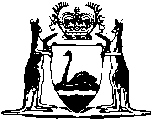 Dairy Cattle Improvement Act 1922		This Act was repealed by the Dairy Cattle Improvement Act Repeal Act 1957 s. 1(2) (No. 4 of 1957) as at 19 Aug 1957.		There are no Word versions of this Act, only PDFs in the Reprinted Acts database are available.